Расчет переходного процесса в линейной электрической цепи постоянного тока классическим методом.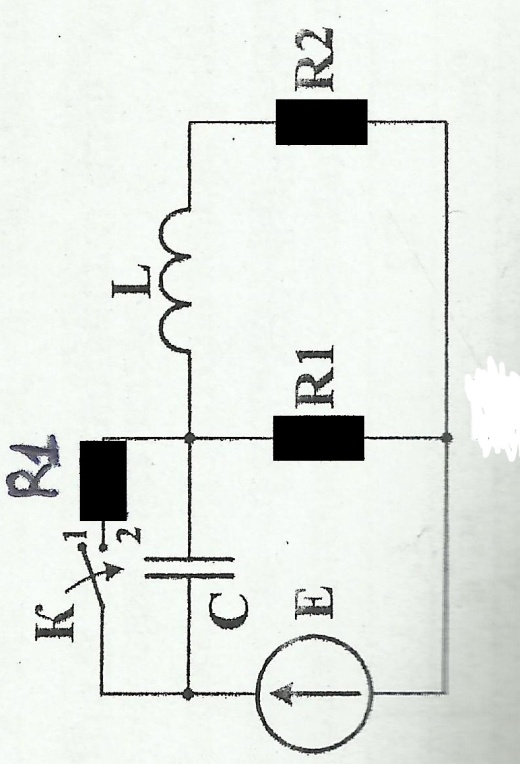 Е=100 ВR1=130 ОмR2=55 ОмL=200 мГнС=100 мкФРассчитать переходной процесс классическим методом и определить выражения для токов и напряжений во всех ветвях схемы после проведения коммутации.Проверить рассчитанных токов в момент времени t1=0 и t2=τ , где τ- постоянная времени цепи.Построить графики изменения токов и напряжений в цепи после проведения коммутацииПример расчета.  ( расчет сделан без резистора R1 возле ключа). А надо чтоб он там был.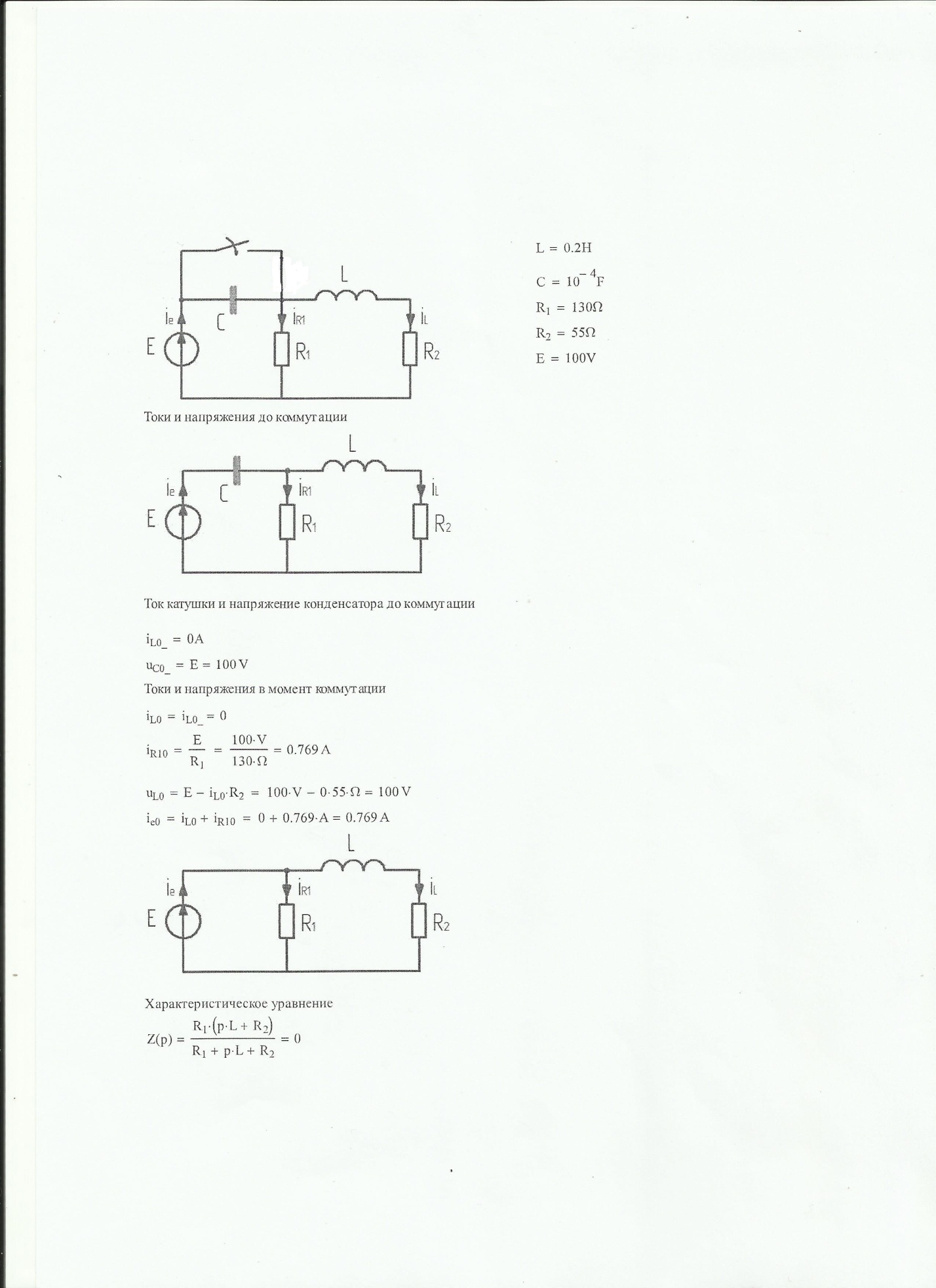 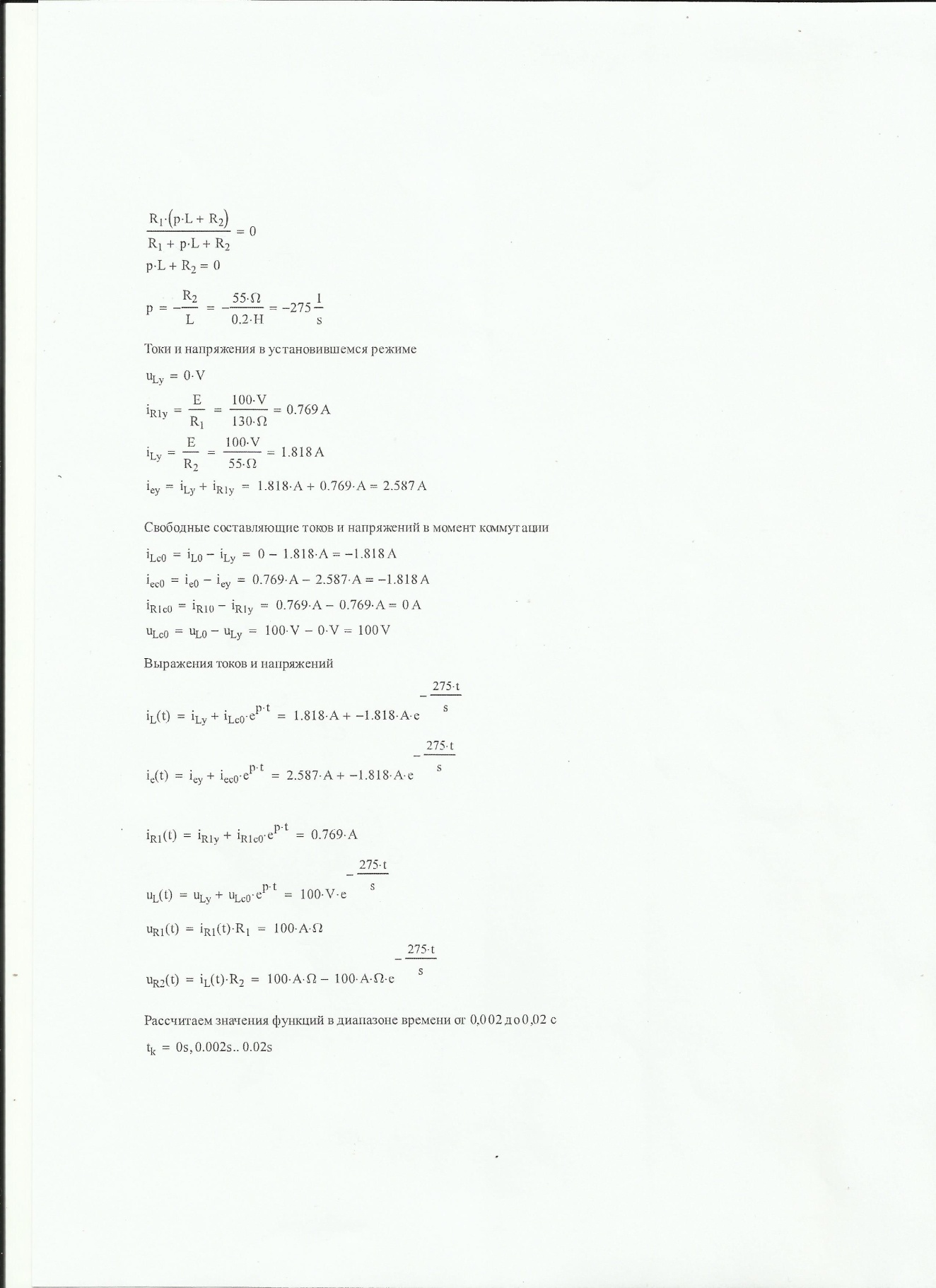 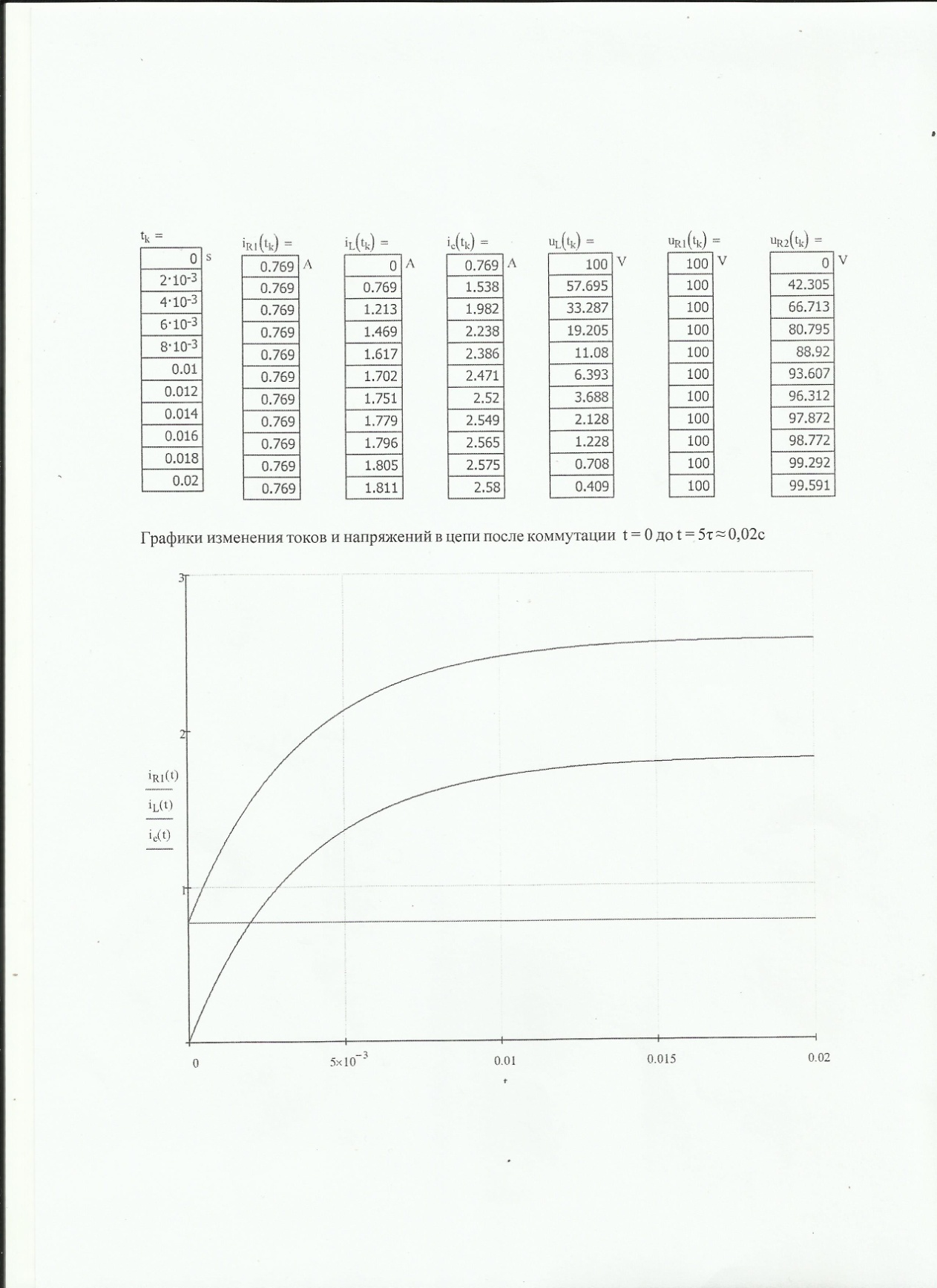 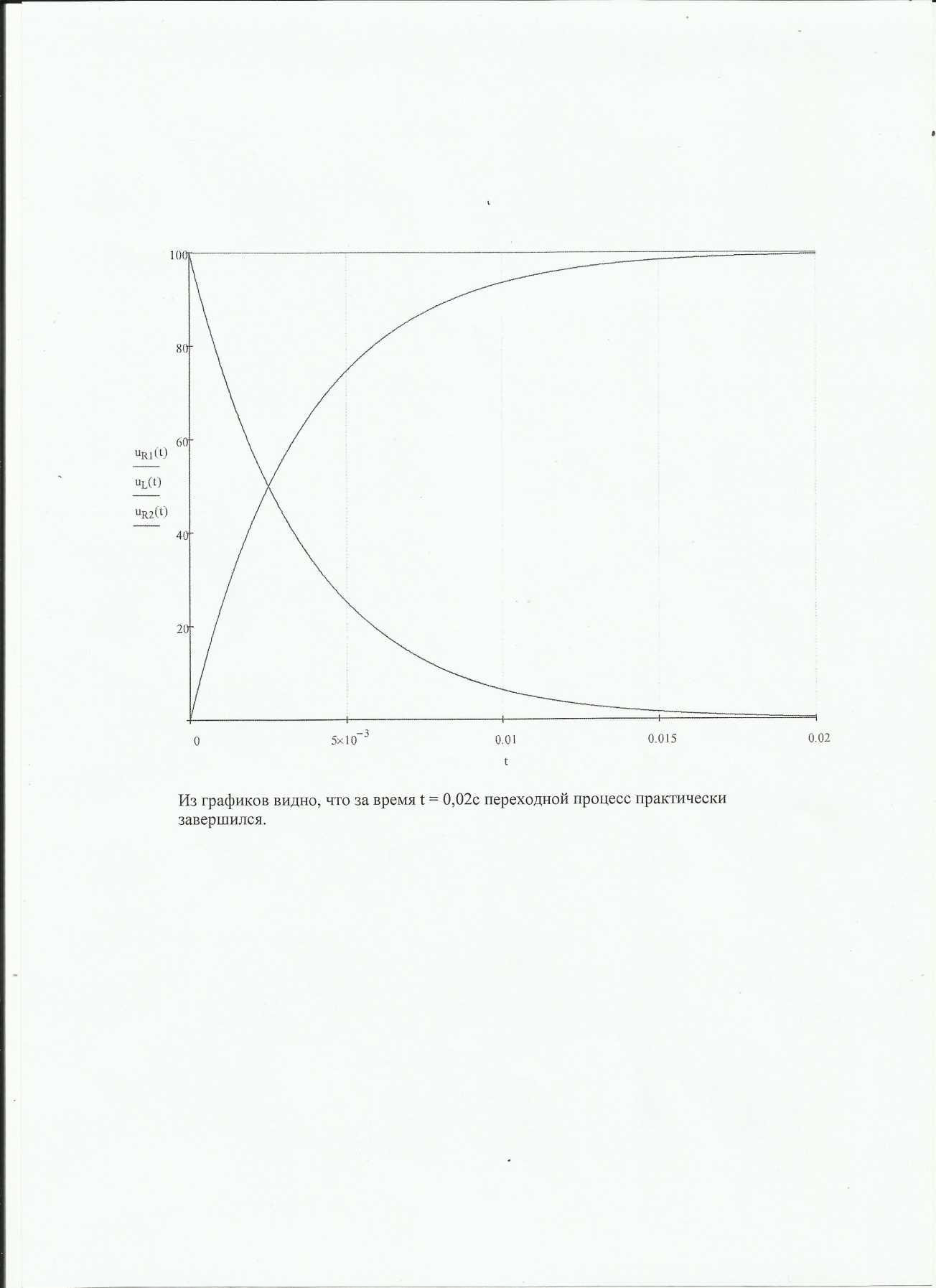 